ОТЧЕТ о проведенных  мероприятиях, посвященных Международному дню противодействия коррупции:06.12.2021-   Семинара с сотрудниками ДОУ "Формирование и реализация системы антикоррупционного воспитания в ДОУ» (Ответственный: заведующий МДОУ);07.12.2021- Проведение сюжетно-ролевых игр, бесед, чтение художественной литературы по формированию положительного отношения к хранителям порядка, по воспитанию у детей понимания терминов: польза, вред, добро, зло, обмен, благодарность, подарок, взятка;(Ответственные: воспитатели всех возрастных групп);Беседы-обыгрывание ситуаций "У меня вымогают взятку", "Мои права и обязанности", "Что такое хорошо, и что такое плохо", "Добрые и злые поступки".(Ответственные: воспитатели всех возрастных групп);07.12.2021-Изготовление и распространение памяток для родителей "Детство не купишь", "Если от вас требуют взятку", "Вместе против коррупции";(Ответственные: воспитатели всех возрастных групп, старший воспитатель);Проведение профилактической работы с родителями (беседы, консультации), «Скажем коррупции – нет!», «Знаете ли вы закон ?», «Коррупция. Что это значит?», «Стоп, коррупция!» (Ответственные: воспитатели всех возрастных групп, старший воспитатель)08.12.2021- Проведение методического часа. Доклад «Противодействие коррупции»  (Ответственный: ст. воспитатель МДОУ);09.12.2021- Просмотр мультфильмов с воспитанниками: "Сказка отКозе, как она повстречалась с коррупцией"; «Что такое подарок» (Ответственные: воспитатели всех возрастных групп, старший воспитатель)Инсценировка сказки «Теремок» (Ответственные: воспитатели старших и подготовительной  групп)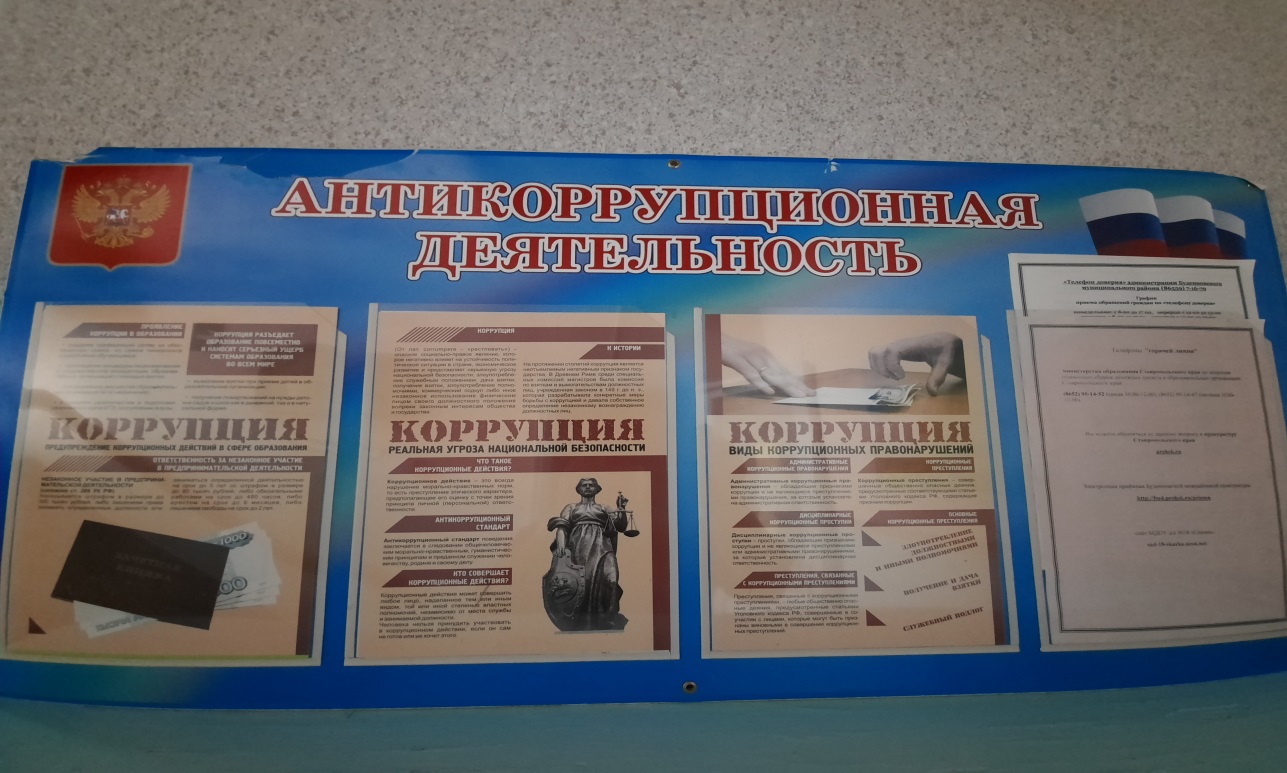 